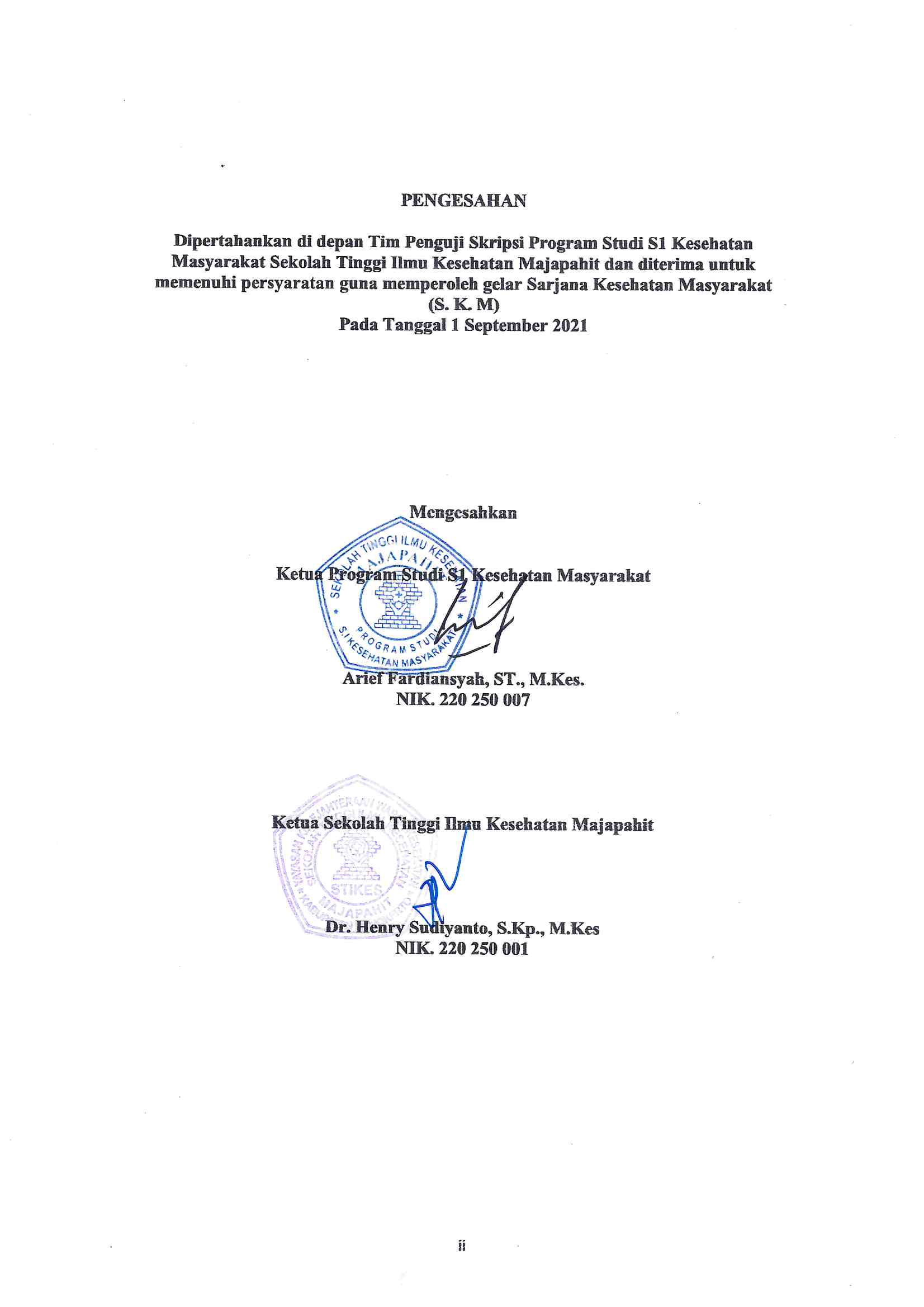 PENGESAHANDipertahankan di depan Tim Penguji Skripsi Program Studi S1 Kesehatan Masyarakat Sekolah Tinggi Ilmu Kesehatan Majapahit dan diterima untuk memenuhi persyaratan guna memperoleh gelar Sarjana Kesehatan Masyarakat (S. K. M)Pada Tanggal 1 September 2021Mengesahkan Ketua Program Studi S1 Kesehatan MasyarakatArief Fardiansyah, ST., M.Kes.NIK. 220 250 007Ketua Sekolah Tinggi Ilmu Kesehatan MajapahitDr. Henry Sudiyanto, S.Kp., M.KesNIK. 220 250 001